Publicado en Cáceres el 24/04/2018 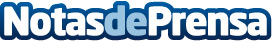 Medidas para aumentar la compra y el alquiler de pisos por el Ayuntamiento de CáceresA causa del problema para comprar una propiedad, la mayoría de las personas deciden alquilar pisos a un precio razonableDatos de contacto:Gran ManzanaNota de prensa publicada en: https://www.notasdeprensa.es/medidas-para-aumentar-la-compra-y-el-alquiler Categorias: Inmobiliaria Finanzas Extremadura http://www.notasdeprensa.es